	Глава сельского поселения                                     Р.Ш.Абдуллин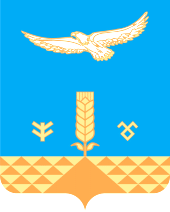 